How to: Link or Embed a recording on a Blog, Facebook, Twitter, etc.By providing both the URL link and the embed code associated with your recording, Tegrity allows you to easily share your video through sites such as Facebook and Twitter.   The embed code will allow you to insert your recording into any blog post.How do I find my URL and embed code?1. Access your Tegrity environment and click on the course where the desired recording is located. 2. Select the desired recording (circled below in red). Click on the “Recording Tasks” button in the upper right-hand corner of the screen and select “Share Recording” (squared below in red). 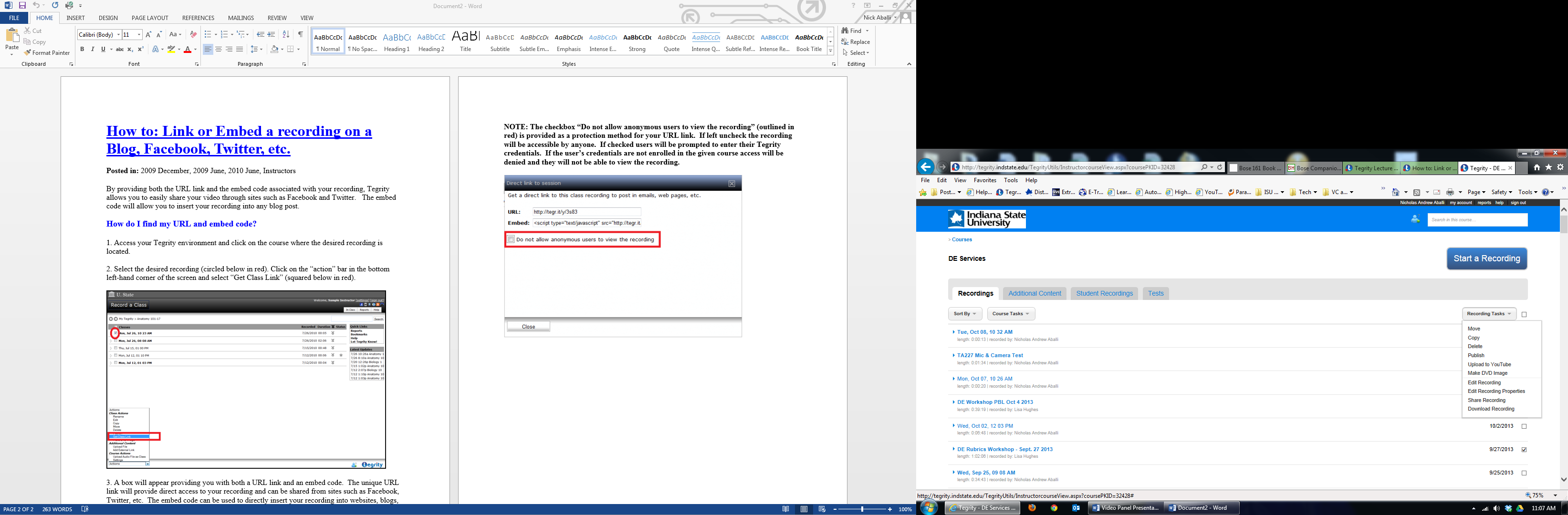 3. A box will appear providing you with both a URL link and an embed code.  The unique URL link will provide direct access to your recording and can be shared from sites such as Facebook, Twitter, etc.  The embed code can be used to directly insert your recording into websites, blogs, etc.  Before providing the URL please see the note below as the URL will change depending on your selection.NOTE: The checkbox “Do not allow anonymous users to view the recording” (outlined in red) is provided as a protection method for your URL link.  If left uncheck the recording will be accessible by anyone.  If checked users will be prompted to enter their Tegrity credentials.  If the user’s credentials are not enrolled in the given course access will be denied and they will not be able to view the recording.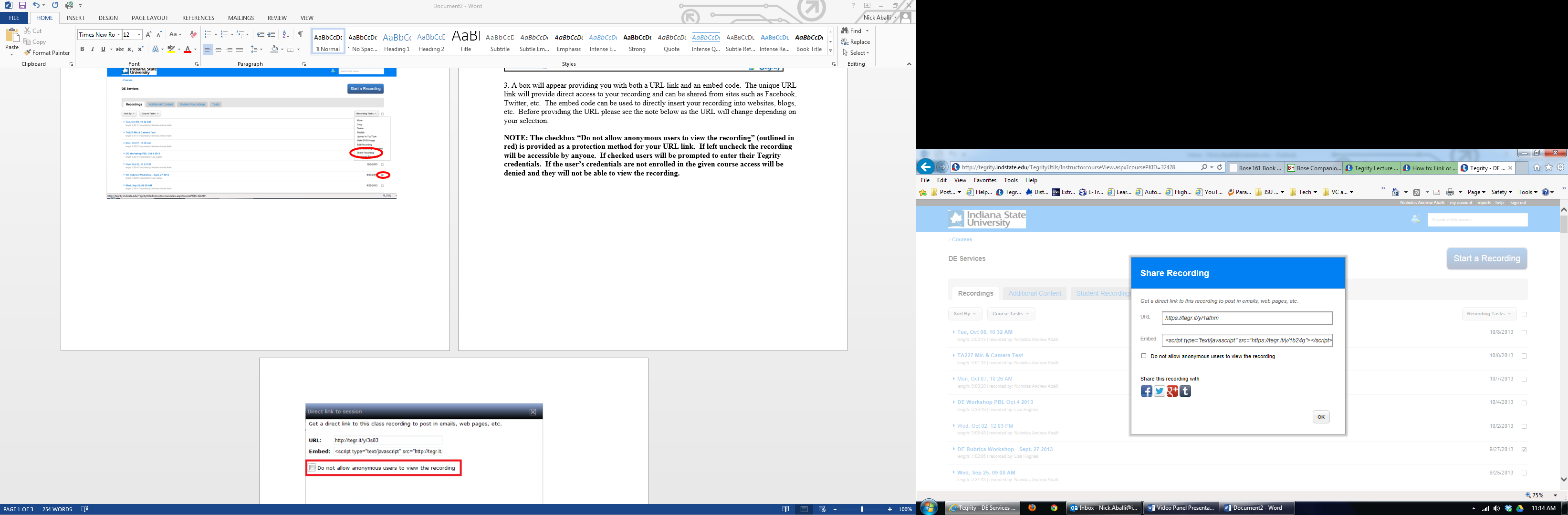 